Séance 1 – Séquence 1: Discovering your laboratorySection : 1STL					Matière : ETLV				Date : 	13.09.2013			Durée : 55minutesSalle : Salle multimédiaSéance 2 – Séquence 1: Discovering your laboratoryRecognise the different european’s pictogram of security…!Section : 1STL					Matière : ETLV				Date : 	20.09.2013			Durée : 55minutesSalle : Salle multimédiaSéance 3 – Séquence 1: Discovering your laboratoryElaboration de PostersSection : 1STL					Matière : ETLV				Date : 	27.09.2013			Durée : 55minutesSalle : Salle de coursSéance 4 – Séquence 1: Discovering your laboratoryPrésentation des posters et test 1 Section : 1STL					Matière : ETLV				Date : 	04.10.2013			Durée : 55minutesSalle : Salle de coursDiscovering your laboratoryObjetcitfs : Connaitre le lexique de base du laboratoireTrouver les consignes de sécurité du laboratoire de biotechnologie en anglaisReconnaitre les différents pictogrammes et les nommer en anglaisConnaître le nom anglais du matériel de laboratoire de baseExpression orale en anglais pour mettre en pratique le lexique étudiéSéance 1 : Travail en Salle multimédiaThe good Safety and security mesures to take in a laboratory (Reflexion puis mise en commun)Laboratory material: What’s the name of…. ? (travail personnel – recherché sur internet + mise en commun)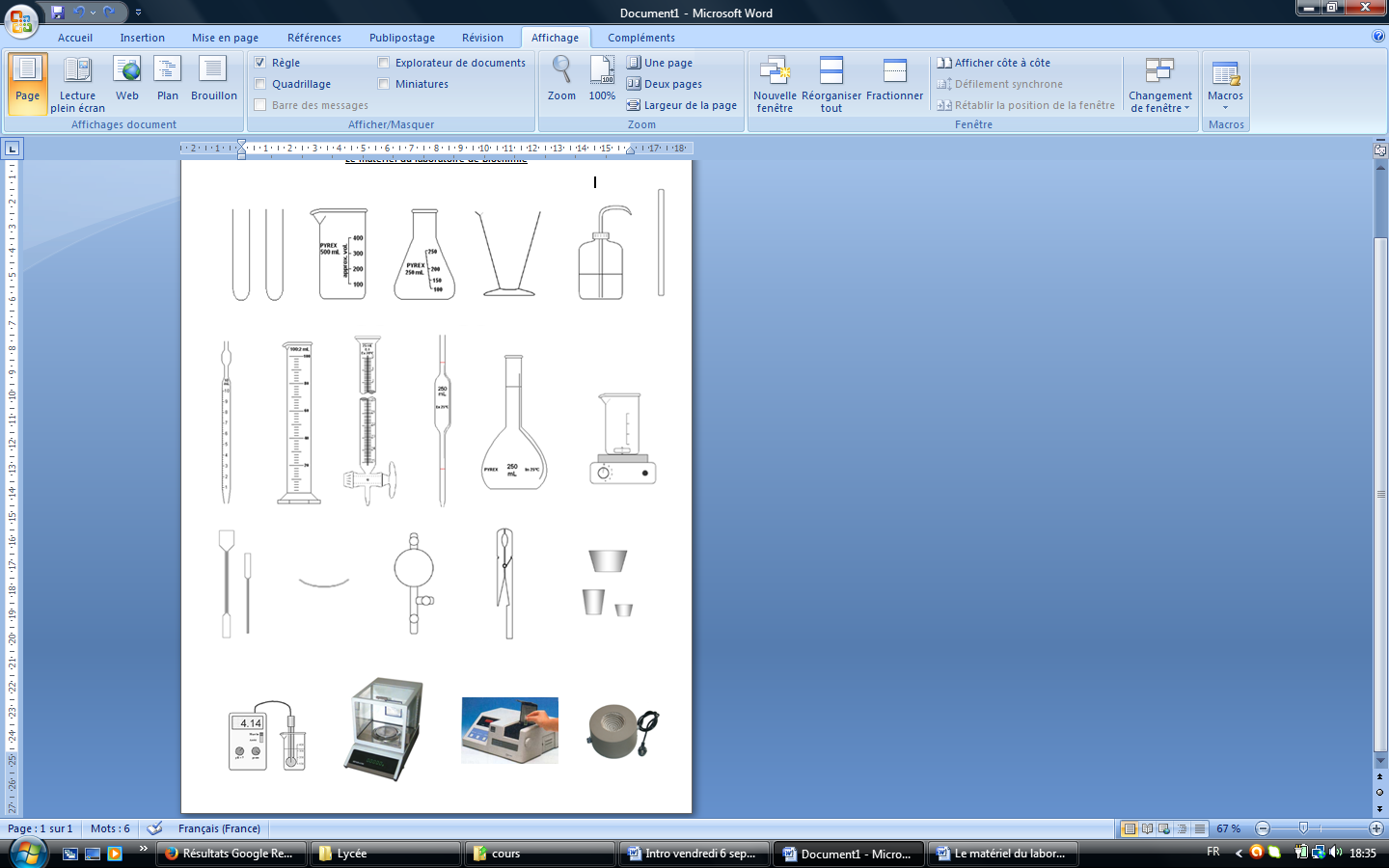 Séance 2 : (salle multimédia)Recognise the different european’s pictogram of security…! (travail personnel – recherché sur internet + mise en commun)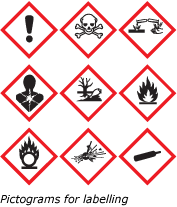 Safety equipment (Discussion en classe entière sur la tenue au laboratoire : blouse, lunettes, gants…)Séance 3 : (salle de cours)Répartition des élèves de la classe en 4 groupes.Création d’un poster, (format A0) pour chaque groupe, qui sera accroché au laboratoire de biochimie.Séance 4 : (salle de cours)Expression orale : présentation des posters par groupe aux autres élèves et discussion entre les élèves + questionnementRestitution écrite : Test 11. Give three objects that are security equipment at the laboratory:--- 2. Find the name of these different pictograms: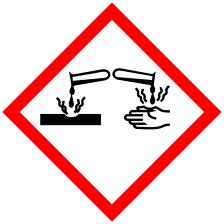 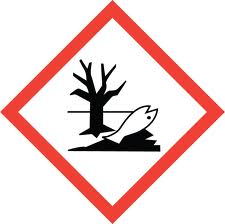 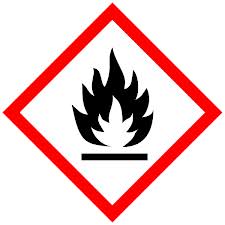 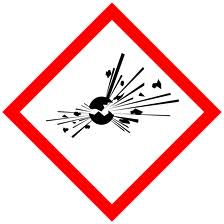 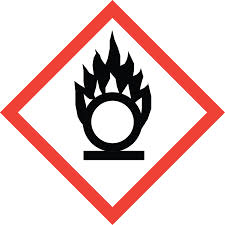 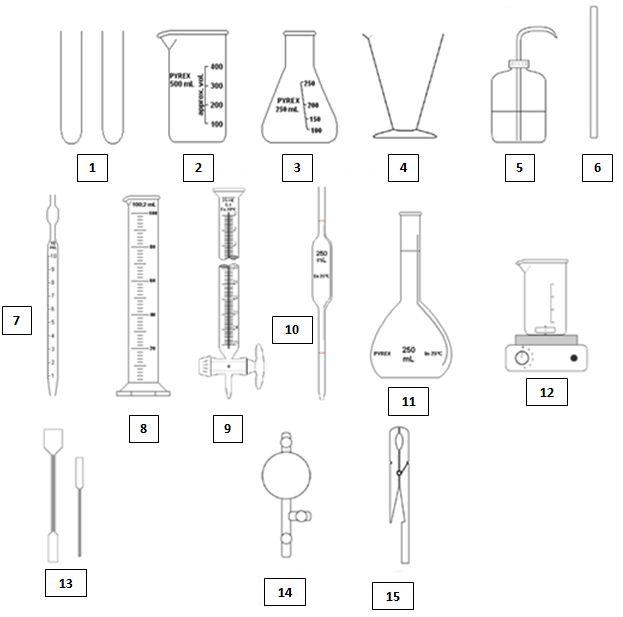 3. Find the name of these five objects:4. Give three things that you must do and four things that you can’t do in a laboratory :I must:---I can’t:---CORRECTION1. Give three objects that are security equipment in the laboratory: (3)- lab coat- goggles- gloves2. Find the name of these different pictograms: (5)corrosive3. Find the name of these five objects:4. Give three things that you must do and four things that you can’t do in a laboratory : (5)I must: (3)Tie long hair backWear a lab coat closedWear safety gogglesWash your hands after a practiceFollow strictly the instruction….I can’t: (4)Don’t “pipette” by mouthDon’t eat, drink or smokeDon’t taste or smell chemicalDon’t enter the laboratory unless a teacher is presentDon’t run or play in a laboratory….DuréeObjectifSituation d’apprentissageSituation d’apprentissageMatériel et supportDuréeObjectifActivité élèveActivité ProfesseursMatériel et support20 minutesThe good Safety and security mesures to take in a laboratoryTrouver les consignes de sécurité du laboratoire de biotechnologie en anglaisBrainstormingDiriger le débat et guider les élèves.Interroger les élèvesBrainstormingOutil : Tableau10 minutesMettre en commun le brainstormingRécapituler les points importantsNoter au tableauOutil : Tableau15 minutesLaboratory material: What’s the name of…. ?Trouver le nom du matériel de laboratoire en anglaisRecherche sur internet du vocabulairePasser pour guider les élèves dans leur recherche et surveiller le travailOutil : ordinateur + internet+ document matériel10 minutesCorriger le vocabulaireDonner les réponsesInterroger les élèves et noter les mots au tableauOutil : TableauDuréeObjectifSituation d’apprentissageSituation d’apprentissageMatériel et supportPré-requisDuréeObjectifActivité élèveActivité ProfesseursMatériel et supportPré-requis10 minutesS’approprier le vocabulaire du matériel de laboratoire et des règles de sécuritéInterroger l’élèveDocument image matériel de laboratoireVocabulaire du matériel de laboratoire et des règles de sécurité20 minutesRecognise the different european’s pictogram of security…!Identifier les différents pictogrammes, les nommer et donner leur significationRecherche sur internet Passer pour guider les élèves dans leur recherche et surveiller le travailOutil : ordinateur + internet+ document pictogramme10 minutesCorriger les recherchesDonner les réponsesInterroger les élèves et noter les mots au tableauOutil : Tableau15 minutesSafety equipment S’approprier le vocabulaire de l’équipement de sécurité (blouse, lunettes, gants…)brainstormingDiriger le débat et guider les élèves.Interroger les élèvesOutil : TableauDuréeObjectifSituation d’apprentissageSituation d’apprentissageMatériel et supportPré-requisDuréeObjectifActivité élèveActivité ProfesseursMatériel et supportPré-requis5 minutesDonner les consignes et former les groupes4 groupes : The good Safety and security mesures to take in a laboratoryLaboratory materialSafety equipment PictogrammsFormer les groupesDonner les consignes40 minutesSynthétiser les informations apprises dans les séances précédentes dans le but de les exposer oralement ultérieurementElaborer le posterPasser pour guider les élèves et surveiller le travailOutil : ordinateur + imprimanteAffiches canson / marqueurs….Connaissances, documents et recherches de la séance 1 et de la séance 210 minutesCommencer à préparer une production oraleDistribuer les informations à présenter au sein du groupePasser pour guider les élèves et surveiller le travailPosters réalisés au préalableDuréeObjectifSituation d’apprentissageSituation d’apprentissageMatériel et supportDuréeObjectifActivité élèveActivité ProfesseursMatériel et support20 minutesPrésenter à l’oral les posters par groupe (5minutes par groupe)Présentation oraleEvaluer la présentationPosters35 minutesEvaluer les connaissances de l’élèveEvaluationSurveillancePolycopié du test 1I can do itI can’t do it